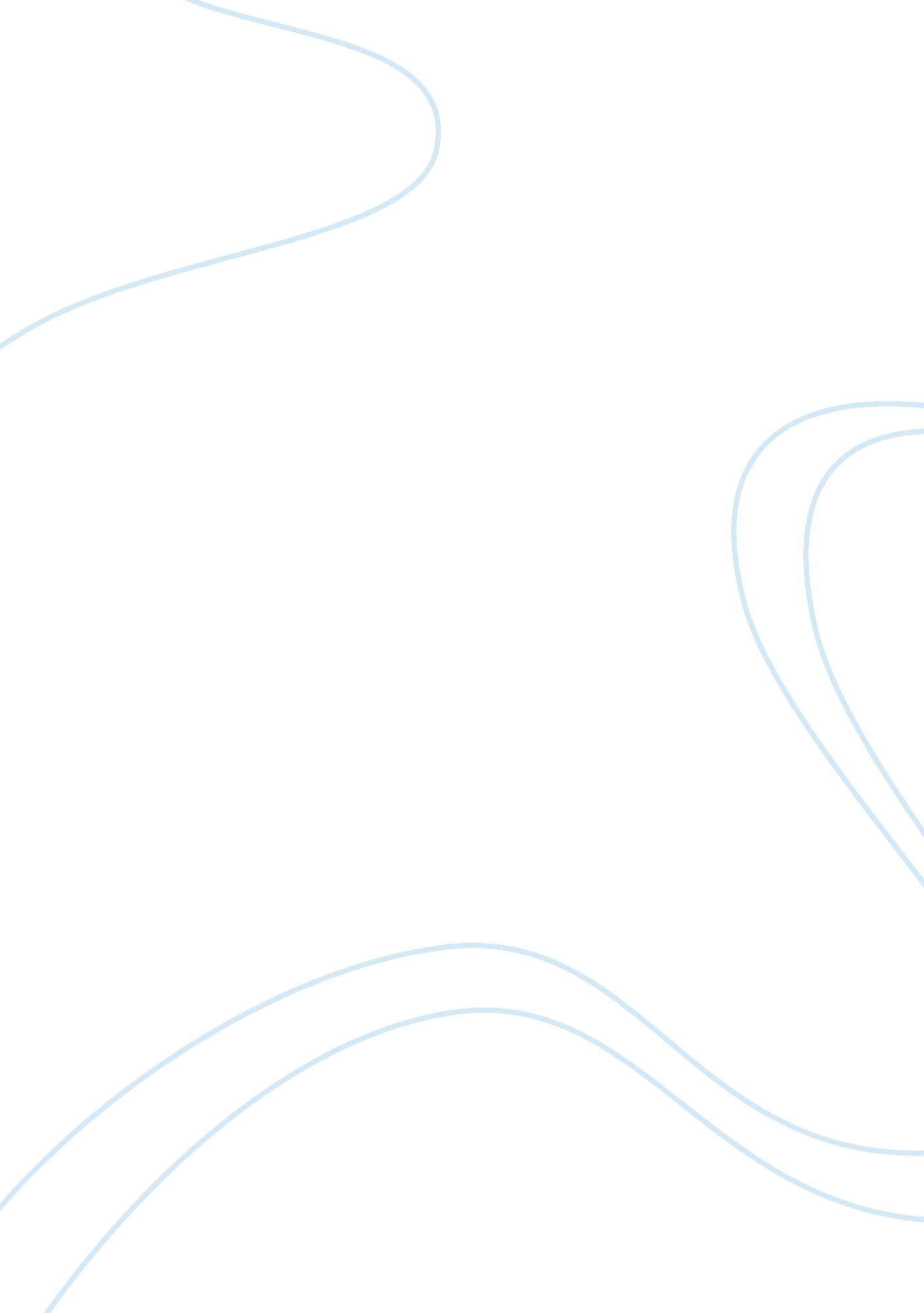 Personal statement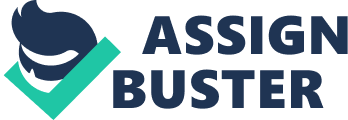 I have done my graduation from the of Houston- Downtown and doing my post graduation in psychology from ‘ Our Lady of the Lake (OLLU) has been my most cherished dream. Besides, being a highly prestigious university, the aspect which has been a strong motivating factor for me was that it was founded by ‘ Sisters of Divine Providence’ and carries a highly ethical and value added mission of dispersing education to a diversified community. The university is renowned for academic advancements that are based on intrinsic human values which promote the cause of social justice, environment conservation and self respect. 
From my childhood, I have been drawn towards community service and working with the underprivileged. My father is a Pastor of the local church and I have seen him counseling people who had been distressed. I used to be very impressed when I would see people who used to be in tears, would come out smiling after they had talked with my father. I also wanted to make people smile and take away all their tears. So while I studied, I also helped my father and mother in the community service which gave a great feeling of satisfaction. Many people told me that I have a special knack of connecting with the people and that is perhaps my biggest asset. I like people and I try my level best to understand them so that I can understand their problems. 
During my graduation, my professor Dr. Genevieve Stevens became my mentor and a friend. She inspired and motivated me to become a therapist so that I could help people in a more professional manner. It is because of her, that I was able to pass my graduation with flying colors. Whenever I would be slightly discouraged, she was the one who made me see that adversities in life are but small obstacles that must be taken as challenges. She is also the person who showed me that good listening skills help other people to share their problems. I always knew that helping others makes me feel good and therefore, when my professor assured me that I have the skills, the required empathy and most of all the inner desire to be useful to others, becoming a therapist, became my dream. 
It was my professor who showed me how OLLU would help me in my endeavor to become a successful therapist. I would like to specialize as family and marriage counselor because I have seen that in the present time of rapid socio-economic changes, people have been gradually forgetting the importance of familial ties and marriage vows. There is urgent need for good therapist and counselors who can motivate people, especially the youth, towards a more constructive and productive life. My post graduate degree from OLLU would facilitate an all round education, encompassing academic excellence while at the same time, help inculcate the values which are so important in today’s context. My degree from OLLU would go a long way in realizing my dreams. 